Winter Planning Quality Workshop
Wednesday 9th November 2022 (14:00 – 16:00)Please see appendix below:Appendix 1 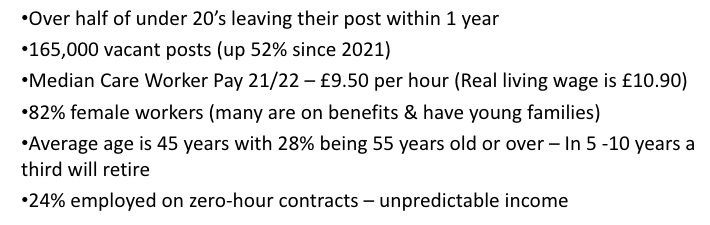 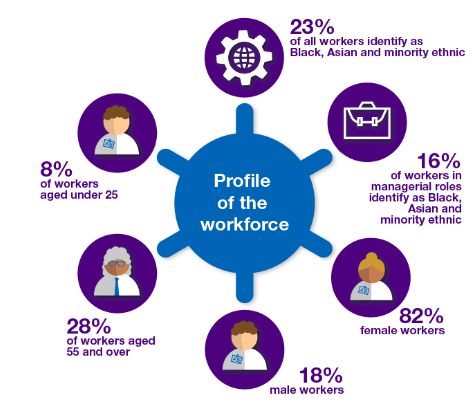 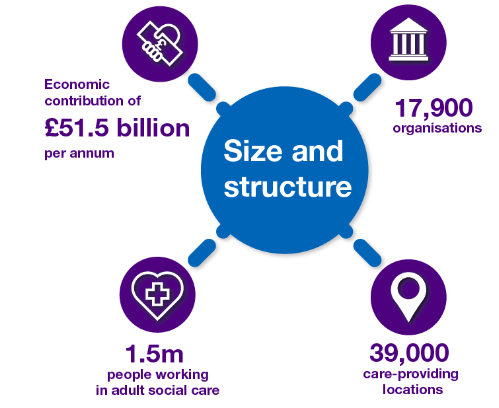 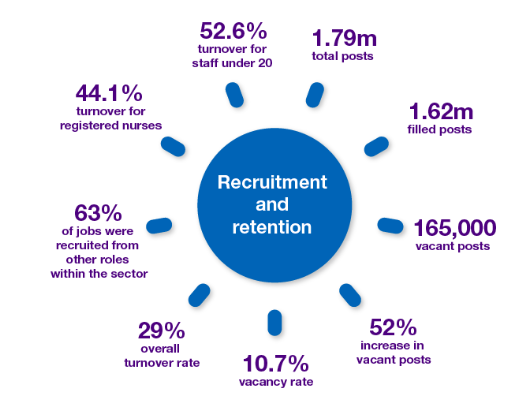 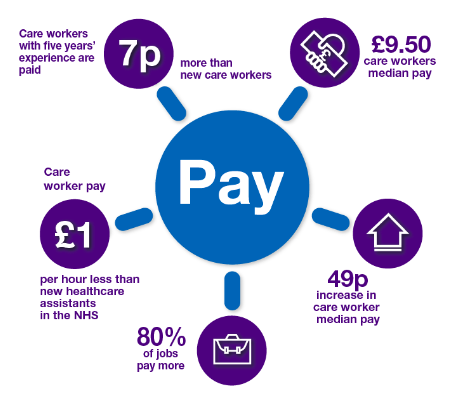 Appendix 2 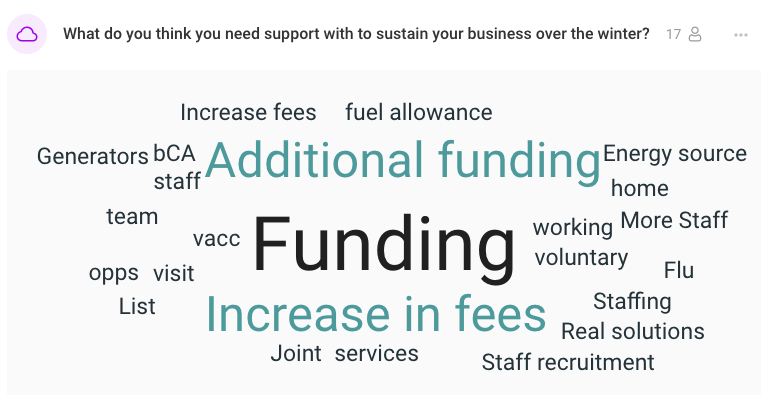 Appendix 3 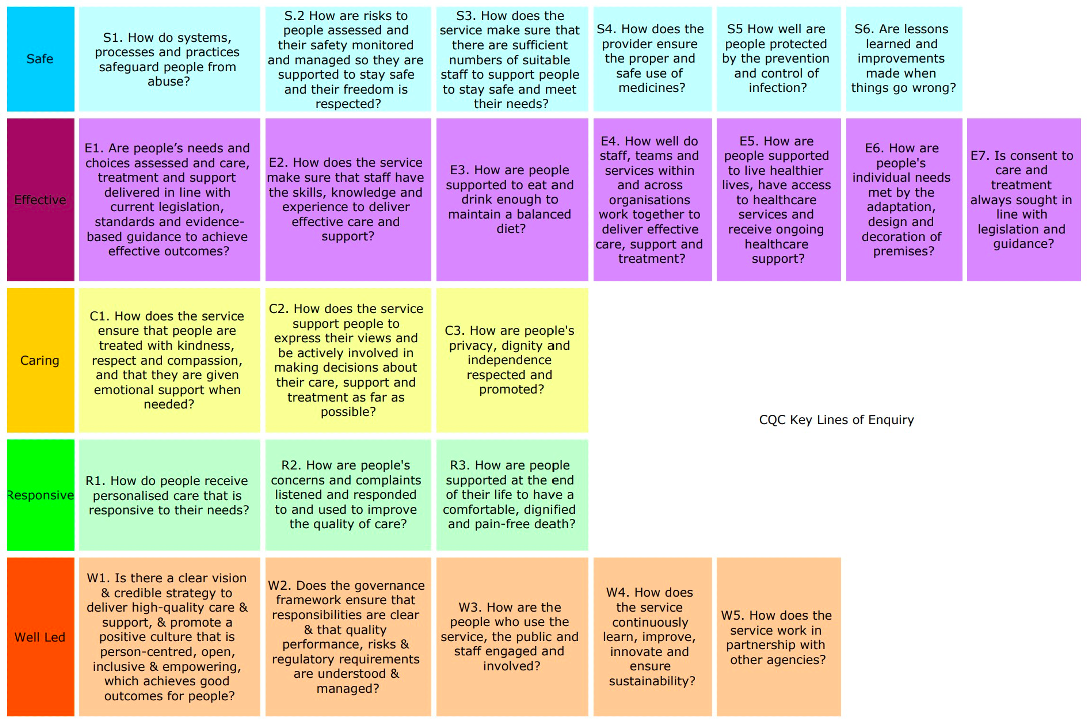 Time on Zoom RecordingActivityLeadWhat the section covers + key notesIntroductions Jo Martin (Opening Minds Training and Consultancy Ltd)T: 01423 561119M: 07788 241546E: jo.martin@opening-minds.org.uk Clare Flynn (Registered Manager at Brightening Lives Ltd)M: 07444 458641T: 01423 561119E: clare.flynn@brighteninglives.co.ukQW Full Zoom RecordingPresentation SlidesWinter Planning focused Quality Workshop facilitated by BCA in Partnership with Brightening Minds.This practical session will help you to complete your Winter Plan and will also include:Health & Social Care current stresses and strains - The National, Regional and Local pictureWhat are your concerns, risks and issues?Winter Resilience - Preparation & Planning00:00 – 04:00CQC – The State of Health Care and Adult Social Care in England 21/22Jo Martin (Opening Minds Training and Consultancy Ltd)Looked at The CQC State of Health Care and Adult Social Care in England 21/22 and the additional winter strains:Additional winter strains and what we need to think about in our Business Continuity Plans:Impact of strike action (NHS)Power outagesIT goes downFood shortagesImpact of cost of living on staffStaff availabilityWinter weather conditions04:00 - 18:00Skills for Care – State of Care Report Rachael Ross (BCA Workforce Lead)E: rachael.k.ross@hotmail.com Skills for Care, State of Care Report outlined some facts and figures about workforce within the sector. The adult social care sector is facing unprecedented challenges in workforce supply and demand. But it also represents an invaluable contribution to society and is a fundamental part of all our communities. The size and scale of the sector should not be overlooked. Recruitment and retention are a short term and a long-term challenge for the social care sector. We still have a very diverse workforce. It is understood that the R&R challenges we face is influenced massively by pay. Please see appendix 1 for the breakdown of facts and figures.18:00 – 34:00Local PressuresLouise Bestwick (BCA, CEO)E: louise@bradfordcareassociation.org The BCA created a survey around working in Social Care and asked providers to complete it. BCA share the results with the Yorkshire & Humber Region, CEOs of LA, Elected members, DAS and NHS. The reason for this meeting was to drive some change and see what can be achieved locally. Sustainability - Fragility in Social CareThe survey results showed:20% Care Homes have reduced the number of beds available30% in danger of business failure within the next 6 months40% Home Care Providers are at risk of handing packages back to LA50% Providers are contemplating exiting the market within the next 6 months80% reduction in their service provision (No. of beds / hours) without an in-year uplift90% reduced ability to take on complex service user /packagesRising CostsInflationary CostsStaffAgency costs (£22 – £35 per hour for care assistant)Recruitment costsInternational recruitmentVehicleFuel costsMaintenance costsPurchase costs – including zero emissionEnergy500% increase in energy contracts (minimum)Government scheme will provide little supportFoodStaple goods 25%+InsuranceSignificant increase in premiums and reduced coverInterest ratesWinter Pressures Capacity at riskDemand increasingImpact on systemCovid / FluNo Insurance for Covid admissionsChallenges managing outbreaksIsolation paysExternal factorsEnergy / fuel rationingIndustrial actionSystems are not in place to support Social Care34:00 – 40:00Slido PollWe asked Providers: What do you think you need support with to sustain your business over the winter? (Please see appendix 2)40:00 – 51:00Bradford Provider HandbookPaul Hunt (Contracts & Commissioning Team)E: paul.hunt@bradford.gov.ukM: 07582 101643 The Covid-19 support Team, BCA and other system partners created some Provider Handbooks/Resource packs during the Covid Pandemic that providers found very useful. It was clear that they needed updating and that the handbooks should be an all-year-round resource for providers (including all care focus challenges and not just Covid).Work is now being done on these handbooks and there will be 2 (Home Care and Care Home). They include contact information, good practice and clear guidance at a local and national level. They will act as a live document that will be updated at a minimum of every 2 weeks.They are still in the process of being created and finalised – Hopefully ready for the end of November. Providers will be able to explore these via the Provider Zone.Please contact Paul Hunt for more information / if you have any recommendations of what should be included handbooks. 51:00 – 57:00KLOE’sJo MartinLooking at the CQC Key Lines of Enquiry – what do you as a provider need to do to ensure you’re being complaint, how you will answer the CQC questions and how you’re going to evidence that you’re being compliant (See appendix 3 for KLOE’s). You need an up-to-date Business Continuity Plan so you can evidence to CQC how you’re being compliant and help you in order to answer CQC questions to you.57:00 - Business Continuity PlanClare FlynnBCA have divided a Business Continuity Plan Template by merging the Care Provider Alliance BCP and the Bradford Checklist that was developed last year. The BSC is currently being finalised. This draft template will help you think about what you need to include in your Business Continuity Plan to ensure you have addressed everything and figure out what you need further support with.Use the template to develop your Business Continuity Plan. You should adapt it the template to ensure it fits for your service! Do this by working through each section, heading, thinking about the mitigating actions and answer and filling out (by answering the mitigating actions, you will be creating your BCP).  BCA Draft Business Continuity Plan TemplateDuring the QW, we focused on 1 key area – Severe Adverse Weather: Please watch Zoom recording for breakdown of how to answer the Severe adverse weather section.Slido PollsProviders were asked – How did you find the Quality Workshop today?Providers were asked - Are there any key area's / topics that you would like us to cover on our next workshop?